   На территории Свободинского муниципального образования реализован инициативный проект Реконструкция нежилого здания МБУК КДЦ Свободинского МО СДК с.Казанла Базарно-Карабулакского муниципального  района Саратовской области , расположенного по адресу: Саратовская область, Базарно-Карабулакский район, с. Казанла, ул. Советская, д. 85 Б».  Общий объем финансирования составляет  778800 рублей, из них: субсидии из областного бюджета 534100,00 рублей; средства местного бюджета – 155760,00 рублей; инициативные платежи граждан – 38940,00 рублей; инициативные платежи юридических лиц – 50000,00 рублей. Объект, включенный в инициативный проект, завершен своевременно  в селе Казанла введено в эксплуатацию помещение котельной.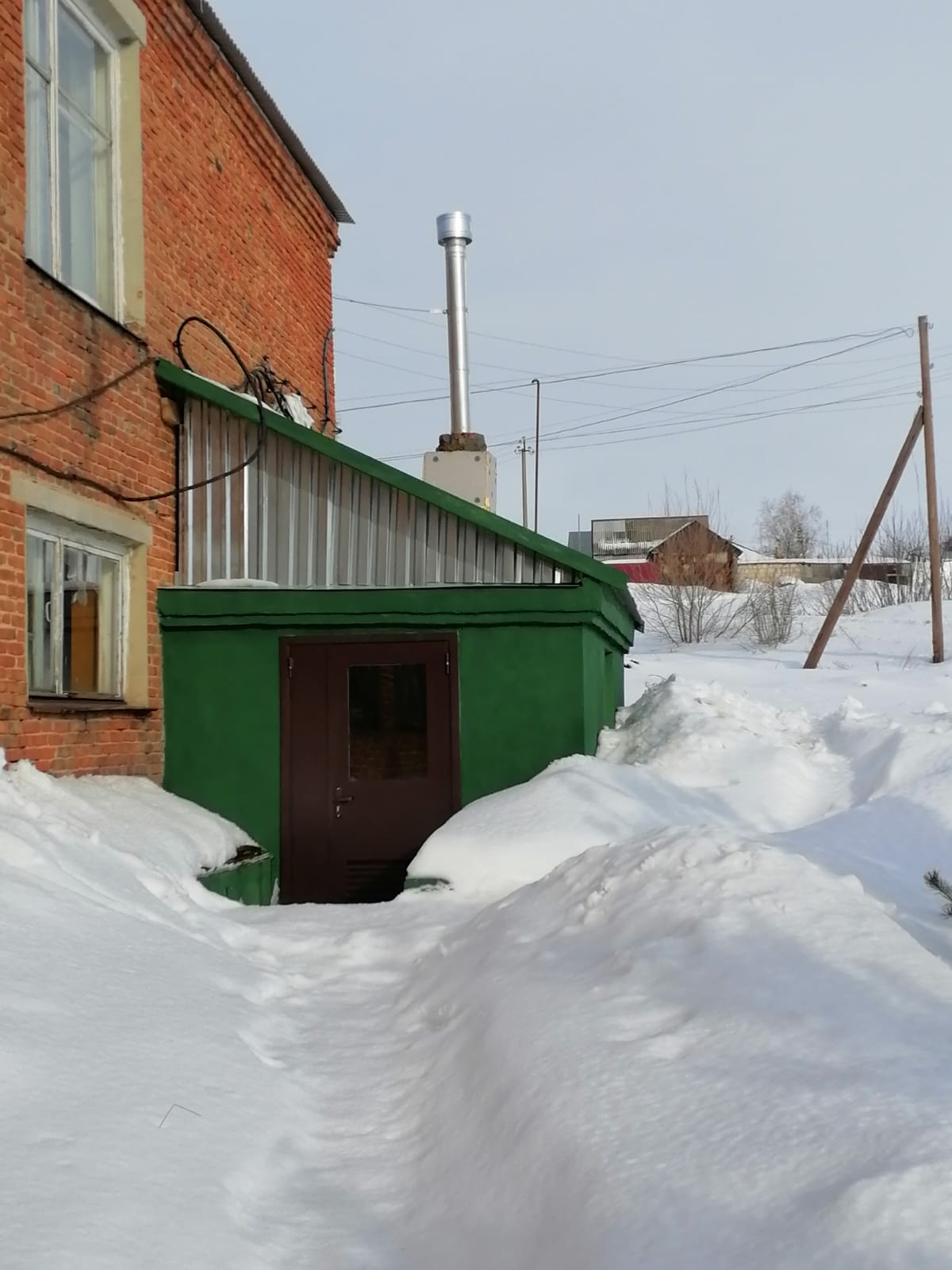 ОТЧЕТоб итогах реализации инициативного проектана территории Свободинского муниципального образования1. Наименование инициативного проекта:Реконструкция нежилого здания МБУК КДЦ Свободинского МО СДК с.Казанла Базарно-Карабулакского муниципального  района Саратовской области , расположенного по адресу: Саратовская область, Базарно-Карабулакский район, с. Казанла, ул. Советская, д. 85 Б2. Место реализации инициативного проекта:Базарно-Карабулакский муниципальный район, Свободинское муниципальное образование, село Казанла, ул. Советская, д. 85 Б 3. Объект общественной инфраструктуры, на развитие (создание) которого направлен инициативный проект:Сельский дом культуры в селе Казанла.4. Дата начала реализации инициативного проекта:03.08.2023 г.5. Дата окончания реализации инициативного проекта:01.10.2023 г.6. Сведения о финансировании инициативного проекта:6.1. Нефинансовые формы участия в реализации инициативного проекта (кроме трудового участия):-6.2. Трудовое участие граждан в реализации инициативного проекта:-7. Содержательное описание инициативного проекта:1) На первом этапе выполнены Земляные работы и фундаменты1. Разработка грунта с перемещением до 10 м бульдозерами мощностью: 59 кВт (80 л.с.), группа грунтов 2 (срезка грунта Н=1,8м)2.  Разработка грунта вручную с креплениями в траншеях шириной до 2 м, глубиной: до 2 м, группа грунтов 23. Устройство железобетонных фундаментов общего назначения объемом: до 5 м3 (глубиной 0,7м, шириной 0,5м)2) На втором этапе выполнены работы:  цоколь, стены1. Кладка стен кирпичных наружных: простых при высоте этажа до 4 м (цоколь)2. Гидроизоляция стен, фундаментов: горизонтальная оклеечная в 1 слой3. Кладка стен из легкобетонных камней без облицовки: при высоте этажа до 4 м4. Укладка на растворе из сухой смеси перемычек массой до 0,3 т5. Кладка дымовых кирпичных труб (стояк Н=4,5м)3) На третьем этапе выполнены: перекрытие, кровля1. Устройство перекрытий с укладкой балок по стенам: каменным с накатом из досок2. Подшивка потолков досками обшивки3. Облицовка ворот стальным профилированным листом(прим.) для потолков4. Установка стропил5. Устройство обрешетки сплошной из досок6. Монтаж кровли из профилированного листа для объектов непроизводственного назначения: простой4) На четвертом этапе выполнены работы: полы1. Устройство подстилающих слоев: песчаных (толщ.10см)2. Устройство стяжек: цементных толщиной 20 мм3. Устройство плинтусов: из плиток керамогранитных5) На пятом этапе произведены работы по монтажу оконных и дверных проемов:1. Произведена установка оконных блоков из ПВХ профилей: поворотных (откидных, поворотно-откидных) двухстворчатых, глухих; установка подоконных досок из ПВХ в каменных стенах; 2. Установка металлических дверных блоков в готовые проемы3. Установлена дверь противопожарная металлическая: однопольная ДПМ-01/60, размером 1000х2100 мм6) На шестом этапе произведены отделочные работы: 1. Штукатурка поверхностей внутри здания цементно-известковым или цементным раствором по камню и бетону: улучшенная стен2. Штукатурка поверхностей оконных и дверных откосов по бетону и камню: плоских3. Окраска водно-дисперсионными акриловыми составами улучшенная: по штукатурке стен7) На седьмом этапе выполнены работ: фасад1. Улучшенная штукатурка фасадов цементно-известковым раствором по камню: стен2. Улучшенная штукатурка фасадов цементно-известковым раствором по камню: колонн прямоугольных (стояка)3. Штукатурка поверхностей оконных и дверных откосов по бетону и камню: плоских8) На восьмом этапе выполнены работы по монтажу отмостки и крыльца:1. Устройство подстилающих слоев: песчаных (толщ.10см);9) На  девятом  этапе выполнены работы по  отоплению:1. Пробивка отверстий в кирпичных стенах для водогазопроводных труб вручную при толщине стен: в 2 кирпича2. Установка котлов стальных жаротрубных пароводогрейных на жидком топливе или газе теплопроизводительностью: до 0,21 МВт (0,18 Гкал/ч)3. Прокладка трубопроводов обвязки котлов, водонагревателей и насосов из стальных бесшовных и электросварных труб диаметром: до 100 мм4. Установка насосов центробежных с электродвигателем, масса агрегата: до 0,1 т5. Прокладка трубопроводов обвязки котлов, водонагревателей и насосов из стальных бесшовных и электросварных труб диаметром: до 40 мм6. Установка вентилей, задвижек, затворов, клапанов обратных, кранов проходных на трубопроводах из стальных труб диаметром: до 25 мм7. Врезка в действующие внутренние сети трубопроводов отопления и водоснабжения диаметром: 80 мм8. Масляная окраска металлических поверхностей: стальных балок, труб диаметром более 50 мм и т.п., количество окрасок 210) На  десятом  этапе выполнены работы по  электроосвещению:1. Пробивка в кирпичных стенах отверстий круглых диаметром: до 25 мм при толщине стен до 51 см2. Установка светильника с подвеской на крюк для помещений: с нормальными условиями среды3. Установка выключателя одноклавишный для открытой проводки серии "Прима", марка: А16-046 с подсветкой, цвет белый4.Устанвока  светильника настенный с рассеивателем из силикатного стекла шаровой формы НБО 18-60, с прямым основанием5.  Установка кабеля силовой с медными жилами ВВГнг(A)-LS 3х2,5-66011). Сведения об итогах реализации инициативного проекта:Объект, включенный в инициативный проект, завершен своевременно: Реконструкция нежилого здания МБУК КДЦ Свободинского МО СДК с.Казанла» (строительство котельной) , расположенного по адресу: Саратовская область, Базарно-Карабулакский район, с. Казанла , ул. Советская, д. 85 БФотографии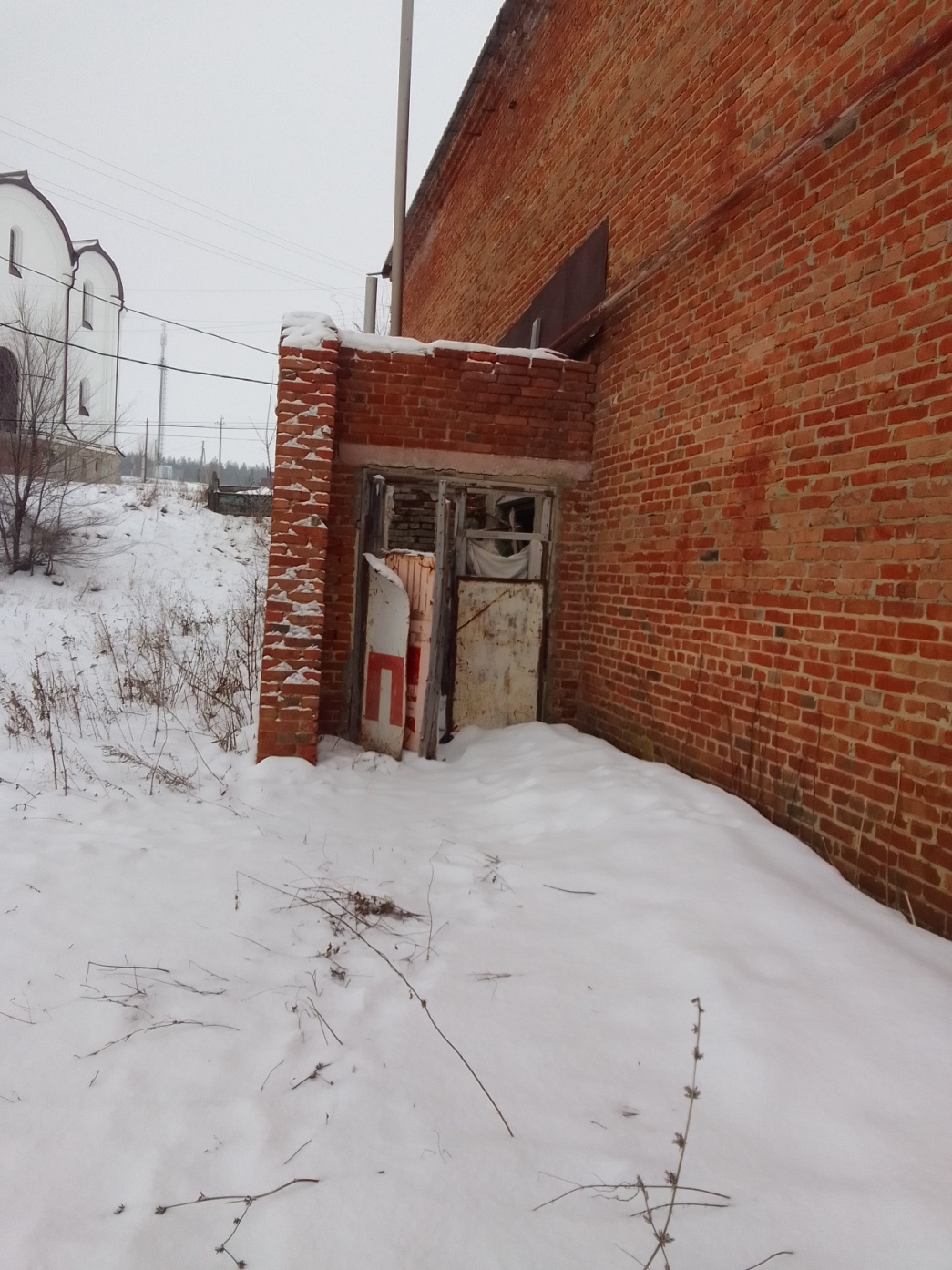 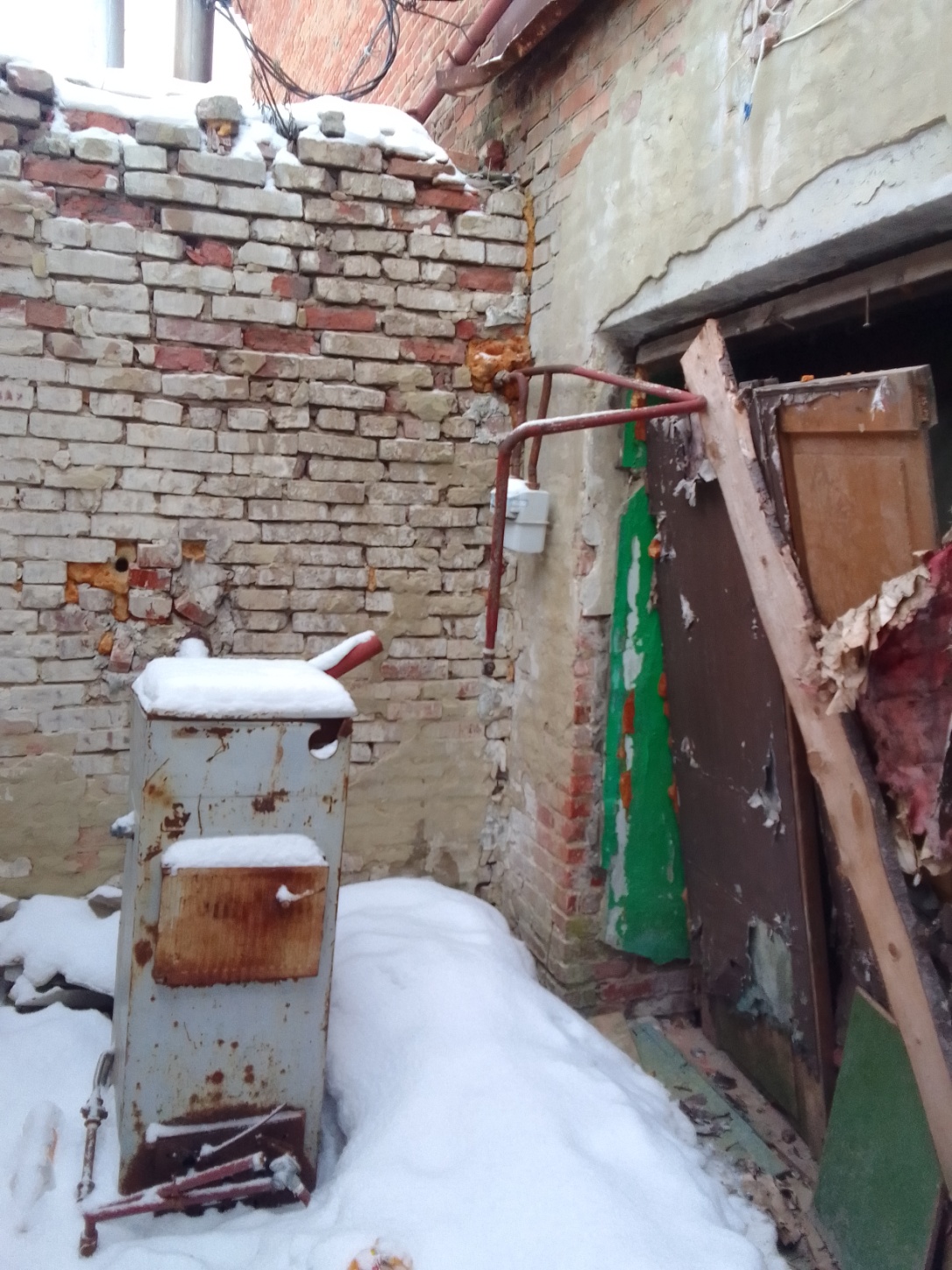 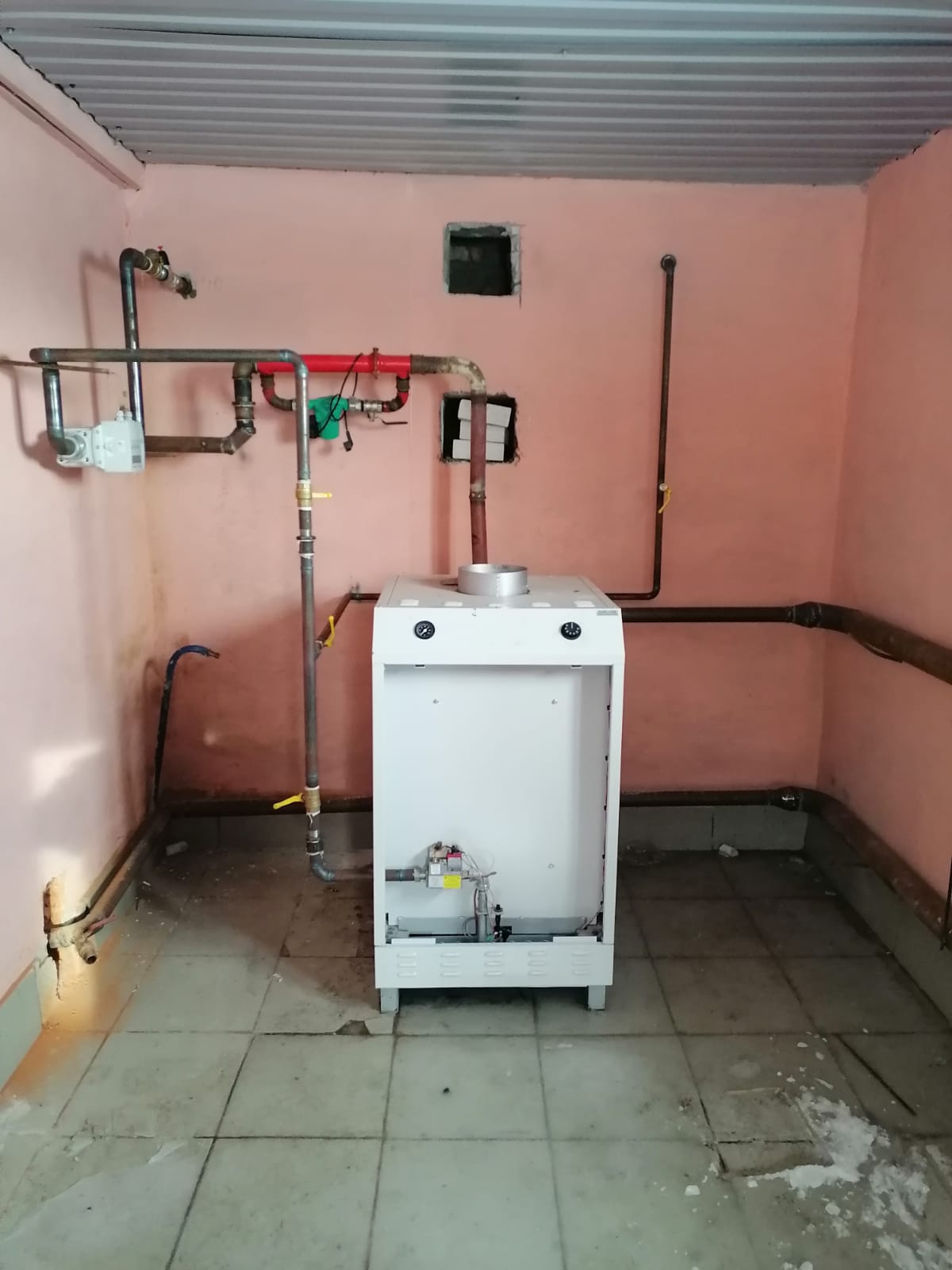 № п/пНаименованиеПлан (рублей)Факт (рублей)Отклонение (рублей)Причина отклонения1Средства областного бюджета534100,00534100,002Средства местного бюджета155760,00155760,002.1Инициативные платежи физических лиц38940,0038940,002.2Инициативные платежи юридических лиц50000,0050000,00Всего:Всего:778800,00778800,00